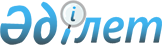 О внесении изменения в постановление акимата города Экибастуза от 6 января 2012 года N 20/1 "Об установлении квоты рабочих мест для инвалидов города Экибастуза"
					
			Утративший силу
			
			
		
					Постановление акимата города Экибастуза Павлодарской области от 17 января 2014 года N 44/1. Зарегистрировано Департаментом юстиции Павлодарской области 07 февраля 2014 года N 3683. Утратило силу постановлением акимата города Экибастуза Павлодарской области от 8 января 2016 года № 14/1      Сноска. Утратило силу постановлением акимата города Экибастуза Павлодарской области от 08.01.2016 № 14/1.

      В соответствии со статьей 21 Закона Республики Казахстан от 24 марта 1998 года "О нормативных правовых актах", пунктом 2 статьи 31 Закона Республики Казахстан от 23 января 2001 года "О местном государственном управлении и самоуправлении в Республике Казахстан" и в целях приведения в соответствие с действующим законодательством Республики Казахстан, акимат города Экибастуза ПОСТАНОВЛЯЕТ:

      1. Внести в постановление акимата города Экибастуза от 6 января 2012 года N 20/1 "Об установлении квоты рабочих мест для инвалидов города Экибастуза" (зарегистрировано в Реестре государственной регистрации нормативных правовых актов N 12-3-315, опубликовано 9 февраля 2012 года в газете "Отарқа" N 6 (1100) и "Голос Экибастуза" N 6 (2912) (далее – постановление), следующее изменение:

      в преамбуле постановления слова и цифры "подпунктом 13) пункта 1 статьи 31" заменить словами и цифрами "пунктом 2 статьи 31".

      2. Контроль за исполнением данного постановления возложить на курирующего заместителя акима города Экибастуза.

      3. Настоящее постановление вводится в действие по истечении десяти календарных дней после дня его первого официального опубликования.


					© 2012. РГП на ПХВ «Институт законодательства и правовой информации Республики Казахстан» Министерства юстиции Республики Казахстан
				
      Аким города Экибастуза

А. Вербняк
